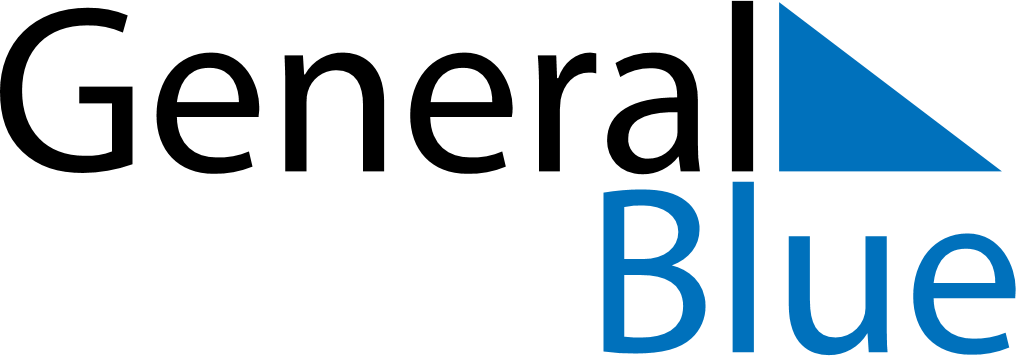 June 2024June 2024June 2024June 2024June 2024June 2024June 2024Bafq, Yazd, IranBafq, Yazd, IranBafq, Yazd, IranBafq, Yazd, IranBafq, Yazd, IranBafq, Yazd, IranBafq, Yazd, IranSundayMondayMondayTuesdayWednesdayThursdayFridaySaturday1Sunrise: 4:44 AMSunset: 6:48 PMDaylight: 14 hours and 4 minutes.23345678Sunrise: 4:43 AMSunset: 6:49 PMDaylight: 14 hours and 5 minutes.Sunrise: 4:43 AMSunset: 6:49 PMDaylight: 14 hours and 5 minutes.Sunrise: 4:43 AMSunset: 6:49 PMDaylight: 14 hours and 5 minutes.Sunrise: 4:43 AMSunset: 6:50 PMDaylight: 14 hours and 6 minutes.Sunrise: 4:43 AMSunset: 6:50 PMDaylight: 14 hours and 7 minutes.Sunrise: 4:43 AMSunset: 6:51 PMDaylight: 14 hours and 8 minutes.Sunrise: 4:42 AMSunset: 6:51 PMDaylight: 14 hours and 8 minutes.Sunrise: 4:42 AMSunset: 6:52 PMDaylight: 14 hours and 9 minutes.910101112131415Sunrise: 4:42 AMSunset: 6:52 PMDaylight: 14 hours and 9 minutes.Sunrise: 4:42 AMSunset: 6:52 PMDaylight: 14 hours and 10 minutes.Sunrise: 4:42 AMSunset: 6:52 PMDaylight: 14 hours and 10 minutes.Sunrise: 4:42 AMSunset: 6:53 PMDaylight: 14 hours and 10 minutes.Sunrise: 4:42 AMSunset: 6:53 PMDaylight: 14 hours and 10 minutes.Sunrise: 4:42 AMSunset: 6:54 PMDaylight: 14 hours and 11 minutes.Sunrise: 4:42 AMSunset: 6:54 PMDaylight: 14 hours and 11 minutes.Sunrise: 4:42 AMSunset: 6:54 PMDaylight: 14 hours and 11 minutes.1617171819202122Sunrise: 4:43 AMSunset: 6:55 PMDaylight: 14 hours and 12 minutes.Sunrise: 4:43 AMSunset: 6:55 PMDaylight: 14 hours and 12 minutes.Sunrise: 4:43 AMSunset: 6:55 PMDaylight: 14 hours and 12 minutes.Sunrise: 4:43 AMSunset: 6:55 PMDaylight: 14 hours and 12 minutes.Sunrise: 4:43 AMSunset: 6:56 PMDaylight: 14 hours and 12 minutes.Sunrise: 4:43 AMSunset: 6:56 PMDaylight: 14 hours and 12 minutes.Sunrise: 4:43 AMSunset: 6:56 PMDaylight: 14 hours and 12 minutes.Sunrise: 4:44 AMSunset: 6:56 PMDaylight: 14 hours and 12 minutes.2324242526272829Sunrise: 4:44 AMSunset: 6:56 PMDaylight: 14 hours and 12 minutes.Sunrise: 4:44 AMSunset: 6:57 PMDaylight: 14 hours and 12 minutes.Sunrise: 4:44 AMSunset: 6:57 PMDaylight: 14 hours and 12 minutes.Sunrise: 4:44 AMSunset: 6:57 PMDaylight: 14 hours and 12 minutes.Sunrise: 4:45 AMSunset: 6:57 PMDaylight: 14 hours and 12 minutes.Sunrise: 4:45 AMSunset: 6:57 PMDaylight: 14 hours and 11 minutes.Sunrise: 4:45 AMSunset: 6:57 PMDaylight: 14 hours and 11 minutes.Sunrise: 4:46 AMSunset: 6:57 PMDaylight: 14 hours and 11 minutes.30Sunrise: 4:46 AMSunset: 6:57 PMDaylight: 14 hours and 10 minutes.